平成２ ９ 年３ 月１ ０日青 森 県 り ん ご 果 樹 課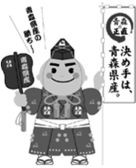 平成２８年産青森りんごの販売価格（平成２９年２月）について１	産地価格２月の産地価格は、１㎏当たり 159 円で、前年対比 80％、平年（５か年中庸３か年平均）対比では 83％となった。小玉傾向の上、平年より入荷量が多かったことに加えて、消費地での他果実の出回りが潤沢で、荷動きが悪くなったことから、価格は前年及び平年を下回った。(注) 産地５市場及び県りんご商協連の主要組合員の平均価格（加重平均）である。中庸３か年平均は、月毎の過去５か年の中庸３か年平均値である。２	消費地市場価格２月の消費地市場価格は、１㎏当たり 289 円で、前年対比 94％、平年（５か年中庸３か年平均）対比では 98％となった。消費地市場では、みかんやいちごなどの入荷量が潤沢で、果実全体の価格がこれまでに比べて落ち着いてきており、県産りんごの入荷量は平年並ではあるが、価格は前年及び平年を下回った。(注) 東京、大阪、名古屋、福岡、札幌の５市場の平均価格（加重平均）である。中庸３か年平均は、月毎の過去５か年の中庸３か年平均値である。青森りんごの産地価格	（単位：円／kg、％）※ 産地5市場及び県りんご商協連の主要組合員の平均価格（加重平均）である。※ 中庸3か年平均は、過去5か年の中庸3か年平均値である。（以下の表についても同様）青森りんごの消費地市場価格	（単位：円／kg、％）※ 東京、大阪、名古屋、福岡、札幌の5市場の平均価格（加重平均）である。青森りんごの県外出荷数量	（単位：ｔ、％）※  出荷数量は、生食用として県外に出荷されたものである。	［県りんご対策協議会］青森りんごの県外販売額	（単位：ｔ、円／kg、百万円、％）※ 県外市場及び輸出の合計（小口他、加工は含まない）である。青森りんごの加工実績	（単位：ｔ、％）［県りんご加工協会］輸出量及び金額（全国）	（単位：ｔ、百万円、％）※  財務省の発表時期の関係から、１か月遅れのデータ公表となる。	［財務省貿易統計］青森りんごの産地価格	（単位：円/kg、％）青森りんごの産地価格	（単位：円/kg、％）青森りんごの産地価格	（単位：円/kg、％）青森りんごの産地価格	（単位：円/kg、％）青森りんごの産地価格	（単位：円/kg、％）青森りんごの産地価格	（単位：円/kg、％）青森りんごの産地価格	（単位：円/kg、％）青森りんごの産地価格	（単位：円/kg、％）青森りんごの産地価格	（単位：円/kg、％）青森りんごの産地価格	（単位：円/kg、％）区分８月９月１０月１１月１２月１月２月累 計平成２８年産175190245251199180159226平成２７年産174156247205188190198208前年対比101122991221069580109中庸３か年平均179147201198174181191191中庸３か年平均対比981291221271149983118青森りんごの消費地市場価格	（単位：円/kg、％）青森りんごの消費地市場価格	（単位：円/kg、％）青森りんごの消費地市場価格	（単位：円/kg、％）青森りんごの消費地市場価格	（単位：円/kg、％）青森りんごの消費地市場価格	（単位：円/kg、％）青森りんごの消費地市場価格	（単位：円/kg、％）青森りんごの消費地市場価格	（単位：円/kg、％）青森りんごの消費地市場価格	（単位：円/kg、％）青森りんごの消費地市場価格	（単位：円/kg、％）青森りんごの消費地市場価格	（単位：円/kg、％）区分８月９月１０月１１月１２月１月２月累 計平成２８年産306278325339371322289317平成２７年産323258280289332310307298前年対比9510811611711210494106中庸３か年平均301251258284322301296286中庸３か年平均対比10211112611911510798111区分区分つがる紅玉陸奥ジョナゴールド王林ふじその他その他合計区分区分つがる紅玉陸奥ジョナゴールド王林ふじ早生ふじ合計２月平成28年産11613919215716282159２月平成27年産16189221154207100198２月前年対比7215687102788280２月中庸3か年平均133150217163198116191２月中庸3か年平均対比87938896827183２月累計平成28年産177186319232200243202(221)226２月累計平成27年産152176300221196225174(166)208２月累計前年対比116106106105102108116(133)109２月累計中庸3か年平均151166269189161210155(156)191２月累計中庸3か年平均対比117112119123124116130(142)118区分区分つがる紅玉陸奥ジョナゴールド王林ふじその他その他合計区分区分つがる紅玉陸奥ジョナゴールド王林ふじ早生ふじ合計２月平成28年産314344294266291287(261)289２月平成27年産309337346338291305325307２月前年対比93998791958894２月中庸3か年平均327342330277295310296２月中庸3か年平均対比961018996999398２月累計平成28年産277325445327302325326(345)317２月累計平成27年産252303434321303309295(295)298２月累計前年対比110107103102100105111(117)106２月累計中庸3か年平均244295407311282302277(277)286２月累計中庸3か年平均対比114110109105107108118(125)111区分区分つがる紅玉陸奥ジョナゴールド王林ふじその他その他合計区分区分つがる紅玉陸奥ジョナゴールド王林ふじ早生ふじ合計２月平成28年産2551501,0083,76025,2661,37531,814２月平成27年産1851532,0633,84229,34680336,392２月前年対比1389849988617187２月中庸3か年平均1692062,0663,60526,14976533,019２月中庸3か年平均対比15173491049718096２月累計平成28年産19,0692,0007807,76012,41380,19342,513(20,152)164,728２月累計平成27年産23,2381,8377008,48013,13690,61641,340(20,366)179,347２月累計前年対比82109111929488103(99)92２月累計中庸3か年平均22,1211,7519009,51812,41378,90833,266(16,359)158,933２月累計中庸3か年平均対比861148782100102128(123)104区分区分数量価格販売金額２月平成28年産30,6992928,969２月平成27年産34,91330810,758２月前年対比889583２月中庸3か年平均31,6862979,141２月中庸3か年平均対比979898２月累計平成28年産155,29932450,329２月累計平成27年産169,81630351,493２月累計前年対比9110798２月累計中庸3か年平均149,62129143,265２月累計中庸3か年平均対比104111116区分区分原料集荷量原料処理量翌月繰越量２月平成28年産4,3924,6253,900２月平成27年産4,6075,3233,400２月前年対比9587115２月中庸3か年平均3,0223,3832,211２月中庸3か年平均対比145137176２月累計平成28年産59,64755,747２月累計平成27年産65,97262,572２月累計前年対比9089２月累計中庸3か年平均54,16452,035２月累計中庸3か年平均対比110107区分区分数量左のうち台湾向け金額左のうち台湾向け１月平成28年産4,2483,4451,8611,488１月平成27年産8,9517,2833,7252,956１月前年対比47475050１月中庸3か年平均5,8835,0732,2291,927１月中庸3か年平均対比72688377１月累計平成28年産20,88916,5988,8006,888１月累計平成27年産29,43820,7388,9737,265１月累計前年対比71809895１月累計中庸3か年平均17,47315,0996,3905,362１月累計中庸3か年平均対比120110138128